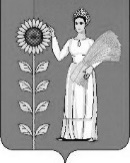 РОССИЙСКАЯ ФЕДЕРАЦИЯСОВЕТ  ДЕПУТАТОВ СЕЛЬСКОГО  ПОСЕЛЕНИЯ                          СРЕДНЕМАТРЕНСКИЙ  СЕЛЬСОВЕТДобринского  муниципального  района Липецкой области32-я сессия  VI созываРЕШЕНИЕ21.03.2023                                 с. Средняя Матренка                            № 120-рсО назначении публичных слушаний по проекту отчета                                                                    «Об исполнении бюджета сельского поселения Среднематренский сельсовет за 2022 год»Руководствуясь Федеральным законом от 06.10.2003г. № 131 – ФЗ «Об общих принципах организации местного самоуправления в Российской Федерации», Положением  « О публичных слушаний в сельском поселении  Среднематренский сельсовет добринского муниципального района Липецкой области Российской Федерации»,  утвержденного решением Совета депутатов сельского поселения Среднематренский сельсовет от 07.12.2022г. № 102-рс, Уставом сельского поселения  и учитывая решение постоянной комиссии по экономике, бюджету, муниципальной собственности и социальным вопросам, Совет депутатов сельского поселения Среднематренский сельсоветРЕШИЛ :          1.Назначить публичные слушания по проекту отчета « Об исполнении  бюджета  сельского поселения Среднематренский сельсовет за 2022 год»  на 11апреля 2023 года в 10 -00 час. Место проведения слушаний – здание администрации сельского поселения Среднематренский сельсовет.             2. Утвердить состав организационного комитета по подготовке и проведению публичных слушаний по проекту отчета «Об исполнении бюджета сельского поселения Среднематренский сельсовет за 2022 год» (приложение №1).          3. Поручить организационному комитету обнародовать информацию о времени и месте проведения публичных слушаний по проекту отчета « Об исполнении  бюджета  сельского поселения Среднематренский сельсовет за 2022 год» (приложение №2).           4. Установить срок подачи предложения и рекомендаций по проекту отчета «Об исполнении бюджета сельского поселения Среднематренский сельсовет за 2022 год» до 09 апреля  2023 года.           5. Настоящее решение вступает в силу со дня его принятия.        Председатель Совета депутатов        сельского поселения                                                                                                                  Среднематренский сельсовет                                  Е.В.ВласоваПриложение № 1                                                                               к решению Совета депутатов                                                                                 сельского поселения                                       Среднематренский сельсовет                                                                            от 21.03.2023г. №120-рс	СОСТАВорганизационного комитета по подготовке и проведению публичных  слушаний по проекту отчета «Об исполнении бюджета сельского поселения Среднематренский сельсовет за 2022 год»Приложение № 2                                                                               к решению Совета депутатов                                                                                 сельского поселения                                       Среднематренский сельсовет                                                                            от 21.03.2023г. №120-рс	№ п/пФамилия, имя, отчествоМесто работы и занимаемая должность1.Гущина Нина Александровнаглава сельского поселения Среднематренский сельсовет2.Панова Людмила Алексеевнастарший специалист  администрации сельского поселения Среднематренский сельсовет3.Волкова Светлана Нургалеевнаспециалист 1 разряда администрации сельского поселения Среднематренский сельсовет4.Власова Елена Васильевнапредседатель Совета депутатов сельского поселения Среднематренский сельсоветПроект «Об исполнении бюджета сельского поселенияПроект «Об исполнении бюджета сельского поселенияПроект «Об исполнении бюджета сельского поселенияПроект «Об исполнении бюджета сельского поселенияСреднематренский сельсовет за 2022 год»Среднематренский сельсовет за 2022 год»Среднематренский сельсовет за 2022 год»Среднематренский сельсовет за 2022 год»Наименование показателейУточненный годовой планИсполнение за 2022 год% исполне-ния к годовому плану ДОХОДЫНАЛОГОВЫЕ  ДОХОДЫ1757500,001731404,2898,5Налоги на прибыльНалог на доходы  физических лиц385500,00375722,7397,5Акцизы по подакцизным товарамНалоги на совокупный доход730000,00661794,8790,7Прочие налоги, пошлины и сборы 642000,00693886,68108,1в т.ч. государственная пошлинаНЕНАЛОГОВЫЕ  ДОХОДЫ137000,00180105,13131,5Доходы от имущества, находящегося в государственной и муниципальной собственностиарендная плата за землю137000,00137043,20100,0доходы от сдачи в аренду имуществапроценты, полученные от предоставления бюджетных кредитовПлата за негативное воздействие на окружающую средуДоходы от оказания платных услуг и компенсационных затрат государстваДоходы от продажи материальных и нематериальных  активовДоходы от реализации имущества, находящегося в муниципальной собственностиДоходы от продажи земельных участков, государственная собственность на которые не разграниченаШтрафные санкции, возмещение ущерба4961,93Прочие  неналоговые  доходы-38100,00-  ИТОГО ДОХОДОВ:1894500,001911509,41100,9Безвозмездные поступления - всего9355613,489411923,13100,6Дотации от других бюджетов бюджетной системы РФ5159658,005159658,00100Субсидии от других бюджетов бюджетной системы РФ2232035,482232035,48100Субвенции от других бюджетов бюджетной системы РФ98100,0098100,00100Иные межбюджетные трансферты365820,00335336,2791,7Прочие безвозмездные поступления1500000,001586793,38105,8Доходы от возврата остатков межбюджетных трансфертовВозврат остатков субсидий, субвенций и иных межбюджетных трансфертов, имеющих целевое назначение, прошлых лет    ВСЕГО ДОХОДОВ11250113,4811323432,54100,7Превышение расходов над доходами (дефицит -,профицит +)01987820,71Бюджетный  кредитР А С Х О Д Ы11400976,549335611,8381,9Общегосударственные   вопросы3419987,482723077,3179,6Национальная оборона98100,0098100,00100Национальная безопасность и правоохранительная деятельность20000,0010000,0050,0Сельское хозяйство и рыболовство (мероприятия по отлову и содержанию безнадзорных животных)Государственная поддержка автотранспортаДорожное хозяйство (дорожные фонды)365820,00335336,2791,7Другие вопросы в области национальной экономикиЖилищно-коммунальное хозяйство5979326,064651355,2577,8ОбразованиеКультура, кинематография1517743,001517743,00100Социальная политикаФизическая культура и спортСредства массовой информацииОбслуживание муниципального долгаВСЕГО РАСХОДОВ:11400976,549335611,8381,9